08.04.2021 Czwartek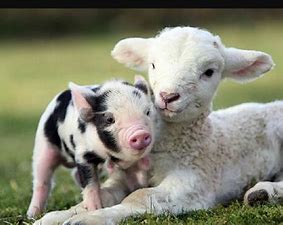 1. Na powitanie proponuję „Masaż na dobry humor” .Rodzicu wypowiedz tekst i wykonaj odpowiednie gesty, które dziecko będzie naśladowało:Żeby było nam wesoło – masujemy swoje czoło.
Raz i dwa, raz i dwa – każdy ładne czoło ma.
Potem oczy, pod oczami i pod nosem, pod wargami.
Język w górę raz i dwa – ładny język każdy ma.
Tu jest głowa, a tu uszy – trzeba swoje uszy ruszyć.
Raz i dwa, raz i dwa – dwoje uszu każdy ma.
Powiedz: mama, tata, lala, i zaśpiewaj: la-la-la-la.
Otwórz buzię, zamknij buzię, pokaż wszystkim oczy duże.
Pogłaszcz główkę ładną swoją i policzki, brodę, czoło.
Poszczyp lekko całą twarz i już dobry humor masz!2. Czy chcecie sobie przypomnieć jak wyglądają i jak nazywają się młode zwierząt żyjących na wsi? Zapraszam do obejrzenia krótkiego filmu „Szukam mamy”.https://youtu.be/E5bWIQo182c3. Naszykujcie Karty pracy, cz. 2, nr 41 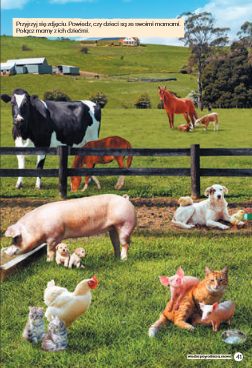 ”O którym zwierzęciu mówię?” Rodzicu opowiedz o wybranym zwierzęciu, 
nie podając jego nazwy. Po opisaniu jednej cechy zrób przerwę i poproś, żeby dziecko wskazało to zwierzę. Jeżeli dziecko nie wie, o którym zwierzęciu jest mowa, Rodzicu kontynuuj opowiadanie.Później dziecko może naśladować zwierzę, które Rodzicu pokażesz na obrazku.krowy – muu, muu...konia – ihaha, ihaha…psa – hau, hau, hau…świni – chrum, chrum…kury – ko, ko, ko…Rodzicu, pokaż dorosłe zwierzę na obrazku a dziecko niech pokaże młode i je nazwie.krowa – cielątkokoń – źrebak pies – szczeniak świnia – prosię kura – kurczątko kot – kotek. Dzieci połączcie na obrazku liniami młode zwierzęta z ich rodzicami.4. A teraz czas się trochę poruszać. Zapraszam do zabawy ruchowo-naśladowczej „Raba, raba”. Rodzice i dzieci, stańcie naprzeciwko siebie:

Rama, raba                                 2 klaśnięcia w dłonie
dyc, dyc, dyc                               3 uderzenia w kolana
Skacze koń przez płotki, hyc!     wysokie podskoki
Ribi, ribi                                      2 klaśnięcia w dłonie
cza, cza, cza                                3 uderzenia w kolana
Krowa czarne łaty ma.               dotykanie się dłońmi po całym ciele, od głowy do stóp
Rubu, rubu                                  2 klaśnięcia w dłonie 
fi, fi, fi                                         3 uderzenia w kolana
Mała świnka robi kwi!  kucanie i formowanie z dłoni koła-ryjka, przykładanie go do ust
Rebe, rebe                                   2 klaśnięcia w dłonie
tyku, tyku                                     2 uderzenia w kolana
kogut pieje kukuryku!                 stanie na jednej nodze z rozłożonymi rękoma5. Czas na pracę platyczną. Pokolorujcie obrazek a następnie przetnijcie w odpowiednich miejscach. Możecie pocięte kawałki ponownie przykleić na kolejną kartkę. Czekam na zdjęcia PozdrawiamIwona Pawlaki.pawlak@pm129.elodz.edu.pl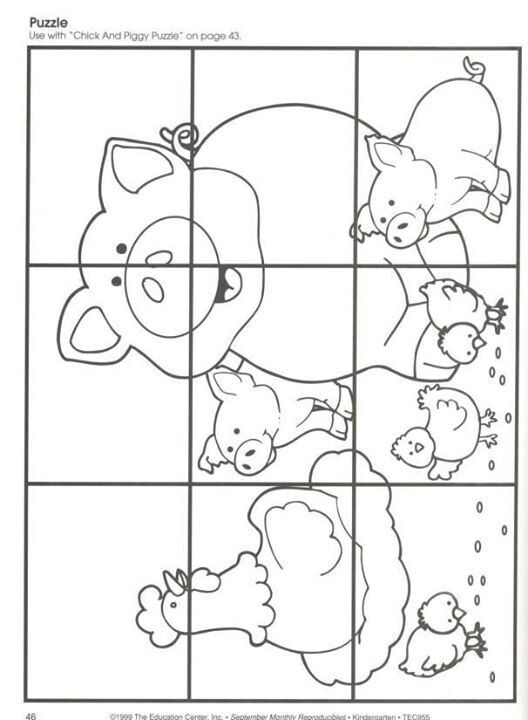 